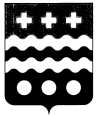  РОССИЙСКАЯ  ФЕДЕРАЦИЯАДМИНИСТРАЦИЯ МОЛОКОВСКОГО РАЙОНАТВЕРСКОЙ  ОБЛАСТИПОСТАНОВЛЕНИЕВ соответствии с пунктами 3, 4 статьи 69.2, пунктом 1 статьи 78.1 Бюджетного кодекса Российской Федерации, статьями 9.2, 32 Федерального закона от 12.01.1996 N 7-ФЗ "О некоммерческих организациях" администрация Молоковского района постановляет:Утвердить Порядок составления и утверждения планов финансово-хозяйственной деятельности муниципальных учреждений Молоковского района Тверской области  (приложение).Признать утратившим силу Постановление администрации Молоковского района от 02.03.2011 N 81 "Об утверждении Порядка составления и утверждения плана финансово-хозяйственной деятельности муниципальных учреждений Молоковского района» Настоящее Постановление вступает в силу со дня его подписания, подлежит размещению на сайте администрации Молоковского района в информационно-телекоммуникационной сети Интернет.Глава района                                                                                 А.П.ЕфименкоПриложение к Постановлению администрации Молоковского районаот 15.12.2015 г. N 196Порядоксоставления и утверждения планов финансово-хозяйственнойдеятельности муниципальных учреждений Молоковского района Тверской областиРаздел IОбщие положения1. Настоящий Порядок определяет правила составления и утверждения плана финансово-хозяйственной деятельности муниципального бюджетного учреждения Молоковского района Тверской области и муниципального автономного учреждения Молоковского района Тверской области (далее - План ФХД).2. План ФХД составляется муниципальным бюджетным учреждением Молоковского района Тверской области и муниципальным автономным учреждением Молоковского района Тверской области (далее соответственно - бюджетное учреждение, автономное учреждение, при совместном упоминании – муниципальное учреждение), их обособленными (структурными) подразделениями без права юридического лица, осуществляющими полномочия по ведению бухгалтерского учета (далее - подразделения), в соответствии с настоящим Порядком, если иное не установлено федеральными законами, нормативными правовыми актами Президента Российской Федерации, Правительства Российской Федерации.Раздел IIСоставление Плана ФХД3. План ФХД составляется после заключения соглашения о предоставлении субсидии на финансовое обеспечение выполнения муниципального задания, заключаемого между органом местного самоуправления  Молоковского района Тверской области, осуществляющим функции и полномочия учредителя муниципальных учреждений Молоковского района Тверской области (далее - учредитель), и муниципальным учреждением и (или) принятия нормативного правового акта об утверждении перечня мероприятий муниципальных программ Молоковского района Тверской области, финансируемых за счет субсидий на иные цели, на текущий финансовый год и плановый период в рублях с точностью до двух знаков после запятой с учетом требований, установленных настоящим Порядком, по форме согласно приложению 1 к настоящему Порядку на основании сводной бюджетной росписи в пределах бюджетных ассигнований, предусмотренных учредителю решением Собрания депутатов Молоковского района Тверской области о бюджете Молоковского района Тверской области на очередной финансовый год и на плановый период.4. План ФХД должен содержать следующие части:а) заголовочную;б) содержательную;в) оформляющую.5. В заголовочной части Плана ФХД указываются:а) гриф согласования документа, содержащий наименование должности и подпись (и ее расшифровку) руководителя учредителя, дату утверждения;б) гриф утверждения документа, содержащий наименование должности и подпись (и ее расшифровку) руководителя муниципального учреждения, составившего План ФХД, и дату утверждения;в) наименование документа;г) период, на который представлены содержащиеся в документе сведения;д) дата составления документа;е) наименование муниципального учреждения (подразделения);ж) дополнительные реквизиты, идентифицирующие муниципальное учреждение (подразделение) (адрес фактического местонахождения, идентификационный номер налогоплательщика (ИНН) и значение кода причины постановки на учет (КПП) учреждения (подразделения);з) наименование учредителя;и) наименование единиц измерения показателей, включаемых в План ФХД, и их коды по Общероссийскому классификатору единиц измерения (ОКЕИ).6. Содержательная часть Плана ФХД состоит из текстовой (описательной) части и табличной части.7. Текстовая (описательная) часть Плана ФХД включает в себя раздел 1 "Сведения о деятельности муниципального учреждения", в котором указываются:а) цели деятельности муниципального учреждения (подразделения) в соответствии с федеральными законами, законами Тверской области, иными нормативными правовыми актами и уставом муниципального учреждения (положением подразделения);б) виды деятельности муниципального учреждения (подразделения), относящиеся к его основным видам деятельности в соответствии с уставом муниципального учреждения (положением подразделения);в) перечень муниципальных услуг (работ), относящихся в соответствии с уставом (положением подразделения) к основным видам деятельности муниципального учреждения (подразделения), предоставление которых для физических и юридических лиц осуществляется за плату;г) перечень муниципальных услуг (работ), оказываемых (выполняемых) за плату в пределах установленного муниципального задания;д) перечень услуг (работ), оказываемых (выполняемых) за плату сверх установленного муниципального задания и относящихся к основной деятельности;е) общая балансовая стоимость недвижимого муниципального имущества Молоковского района Тверской области на дату составления Плана ФХД (в разрезе стоимости имущества, закрепленного собственником имущества за муниципальным учреждением на праве оперативного управления; приобретенного муниципальным учреждением (подразделением) за счет выделенных собственником имущества муниципального учреждения средств; приобретенного учреждением (подразделением) за счет доходов, полученных от иной приносящей доход деятельности);ж) общая балансовая стоимость движимого муниципального имущества Молоковского района Тверской области на дату составления Плана ФХД, в том числе балансовая стоимость особо ценного движимого имущества Молоковского района Тверской области;з) иная информация по решению учредителя.8. Табличная часть Плана ФХД включает в себя 2 раздела:и) раздел 2 "Показатели финансового состояния муниципального учреждения", содержащий данные о нефинансовых и финансовых активах, обязательствах на последнюю отчетную дату, предшествующую дате составления Плана ФХД;к) раздел 3 "Показатели по поступлениям и выплатам муниципального учреждения", содержащий следующие положения:остаток средств на начало планируемого года;плановые показатели по поступлениям;плановые показатели по выплатам;остаток средств на конец планируемого года.9. Раздел 3 "Показатели по поступлениям и выплатам муниципального учреждения" на начало планируемого года и остаткам средств на конец планируемого года в Плане ФХД ведутся по поступлениям и выплатам каждого вида финансового обеспечения деятельности муниципального учреждения (подразделения) по классификации операций сектора муниципального управления бюджетной классификации Российской Федерации (КОСГУ):а) субсидии на финансовое обеспечение выполнения муниципального задания;б) средства, поступившие от деятельности муниципального учреждения по оказанию муниципальных услуг (выполнению работ) для физических и (или) юридических лиц за плату в пределах установленного муниципального задания;в) средства, поступившие от деятельности муниципального учреждения по оказанию услуг (выполнению работ) за плату сверх установленного муниципального задания и относящиеся к основной деятельности;г) средства, поступившие от иной деятельности, не относящейся к основной деятельности, приносящей доход (в том числе безвозмездные поступления от физических и юридических лиц, в том числе добровольные пожертвования);д) средства, поступившие во временное распоряжение муниципального учреждения;е) субсидии, предоставляемые в соответствии с абзацем вторым пункта 1 статьи 78.1 Бюджетного кодекса Российской Федерации (субсидии на иные цели);ж) субсидии на осуществление капитальных вложений в объекты капитального строительства муниципальной собственности и приобретение объектов недвижимого имущества в муниципальную собственность;з) средства территориального фонда обязательного медицинского страхования;и) средства, поступившие от реализации ценных бумаг для муниципальных учреждений, в случаях, установленных федеральными законами;к) гранты в форме субсидий, в том числе предоставляемых по результатам конкурсов;л) справочно указываются суммы публичных обязательств перед физическими лицами, подлежащих исполнению в денежной форме, полномочия по исполнению которых от имени учредителя передаются в установленном порядке учреждению (подразделению).10. Общие суммы Плана ФХД по виду финансового обеспечения деятельности муниципального учреждения (подразделения), указанному в подпункте "а" пункта 9 настоящего раздела, в текущем финансовом году, первом году планового периода и втором году планового периода должны соответствовать суммам субсидий на финансовое обеспечения выполнения муниципального задания на текущий финансовый год и плановый период, а также размеру субсидии на финансовое обеспечение выполнения муниципального задания на текущий финансовый год, указанному в соглашении о предоставлении субсидии на финансовое обеспечение выполнения муниципального задания.11. Общие суммы Плана ФХД по виду финансового обеспечения деятельности муниципального учреждения (подразделения), указанному в подпункте "е" пункта 9 настоящего раздела, в текущем финансовом году, первом году планового периода и втором году планового периода должны соответствовать утвержденным объемам субсидий на иные цели, предусмотренных муниципальному учреждению (подразделению) учредителем в нормативном правовом акте об утверждении перечня мероприятий муниципальных программ Молоковского района Тверской области, финансируемых за счет субсидий на иные цели, на текущий финансовый год и плановый период.12. Общая сумма Плана ФХД по виду финансового обеспечения деятельности муниципального учреждения (подразделения), указанному в подпункте "ж" пункта 9 настоящего раздела, в текущем финансовом году, первом году планового периода и втором году планового периода должна соответствовать утвержденным объемам финансовых средств, предусмотренным на субсидии на цели осуществления капитальных вложений для муниципального учреждения (подразделения) на текущий финансовый год и плановый период в соответствии с бюджетным законодательством.13. При предоставлении муниципальному учреждению субсидий, предусмотренных подпунктами "е", "ж" пункта 9 настоящего раздела, муниципальное учреждение составляет и предоставляет учредителю сведения об операциях с целевыми субсидиями, предоставляемыми муниципальному учреждению Молоковского района Тверской области по форме согласно приложению 2 к настоящему Порядку (далее - Сведения).14. Сведения не должны содержать сведений о субсидиях, предоставленных муниципальному учреждению на финансовое обеспечение выполнения муниципального задания.15. На основании Сведений, утвержденных учредителем, муниципальным учреждением составляются отдельно Сведения для осуществления расходов за счет субсидий данным учреждением и Сведения для осуществления расходов за счет субсидий по каждому подразделению.16. В Сведениях, составленных для осуществления расходов за счет субсидий муниципального учреждения, отражаются в том числе операции по перечислению средств подразделениям.17. В случае, если муниципальному учреждению (подразделению) предоставляется несколько субсидий, показатели Сведений формируются по каждой субсидии без формирования группировочных итогов.18. Показатели по поступлениям и выплатам муниципального учреждения в Плане ФХД детализируются кодом дополнительной классификации в порядке, утвержденном Министерством финансов Тверской области.19. Оформляющая часть Плана ФХД должна содержать подписи следующих должностных лиц, ответственных за содержащиеся в Плане ФХД данные:а) руководителя муниципального учреждения (подразделения) или уполномоченного им лица;б) руководителя финансово-экономической службы муниципального учреждения (подразделения) или иного уполномоченного руководителем лица;в) исполнителя Плана ФХД.Раздел IIIУтверждение Плана ФХД, Сведений20. План ФХД бюджетного учреждения, Сведения бюджетного учреждения и автономного учреждения утверждаются учредителем.21. План ФХД автономного учреждения утверждается руководителем автономного учреждения на основании заключения наблюдательного совета автономного учреждения.22. Подразделения направляют в адрес муниципального учреждения проекты Планов ФХД, Сведений для обобщения.23. Сформированные проекты Плана ФХД, Сведений муниципальное учреждение направляет в адрес учредителя не позднее 3 рабочих дней со дня заключения с учредителем соглашения о предоставлении субсидии на финансовое обеспечение выполнения муниципального задания.24. Учредитель в течение 3 рабочих дней со дня получения проекта Плана ФХД бюджетного учреждения, проекта Сведений муниципального учреждения утверждает их.25. Проект Плана ФХД автономного учреждения учредитель выносит на рассмотрение ближайшего заседания наблюдательного совета автономного учреждения. Руководитель автономного учреждения в течение 3 рабочих дней со дня получения заключения наблюдательного совета автономного учреждения утверждает План ФХД.Раздел IVВнесение изменений в План ФХД, Сведения26. Внесение изменений в План ФХД, Сведения осуществляется путем составления нового Плана ФХД, новых Сведений, показатели которых не должны вступать в противоречие в части кассовых операций по выплатам, проведенным до внесения изменения в План ФХД, Сведения.27. В целях внесения изменений в План ФХД составляется справка о внесении изменений в План ФХД по форме согласно приложению 3 к настоящему Порядку (далее - Справка).28. Подразделения направляют в адрес муниципального учреждения Справку для обобщения.29. Муниципальное учреждение направляет Справку в адрес учредителя.30. Учредитель в течение 3 рабочих дней со дня получения Справки утверждает ее.31. Внесение изменений в показатели Плана ФХД, связанные с выполнением муниципального задания, осуществляется муниципальным учреждением (подразделением) с учетом показателей утвержденного ему муниципального задания и размера субсидии, указанного в соглашении о предоставлении субсидии на финансовое обеспечение выполнения муниципального задания.32. Внесение изменений в показатели Плана ФХД и (или) в Сведения, связанные с предоставлением субсидии на иные цели, осуществляется муниципальным учреждением (подразделением) с учетом объема субсидий на иные цели, предусмотренного ему учредителем в нормативном правовом акте об утверждении перечня мероприятий муниципальных программ Молоковского района Тверской области, финансируемых за счет субсидий на иные цели.33. Внесение изменений в показатели Плана ФХД, Сведения, связанные с предоставлением субсидий на осуществление капитальных вложений в объекты капитального строительства муниципальной собственности и приобретение объектов недвижимого имущества в государственную собственность, осуществляется муниципальным учреждением (подразделением) с учетом объема финансовых средств, предусмотренных на субсидии на осуществление капитальных вложений в объекты капитального строительства муниципальной собственности и приобретение объектов недвижимого имущества в государственную собственность для данного муниципального учреждения (подразделения) на текущий финансовый год и плановый период в соответствии с бюджетным законодательством.34. План ФХД, Сведения с учетом изменений утверждаются в соответствии с требованиями раздела III настоящего Порядка.Приложение 1к Порядку составления и утвержденияпланов финансово-хозяйственнойдеятельности муниципальных учрежденийМолоковского района Тверской области                                  УТВЕРЖДАЮ                                  _________________________________________                                  руководитель органа местного самоуправления                                  Молоковского района,                                  осуществляющего функции и полномочия                                  учредителя муниципального учреждения                                  Молоковского района /руководитель                                  Автономного учреждения                                  _________________________________________                                     подпись     расшифровка подписи                                  "___" _____________ 20___ г.                                           (дата)ПЛАН ФИНАНСОВО-ХОЗЯЙСТВЕННОЙ ДЕЯТЕЛЬНОСТИМУНИЦИПАЛЬНОГО УЧРЕЖДЕНИЯ МОЛОКОВСКОГО РАЙОНА ТВЕРСКОЙ ОБЛАСТИна _______ год и ________ - ________ плановый период"___" ______________ 20___ г.                                                                  КОДЫ                                                             ┌────────────┐Наименование    муниципального   учреждения                │            │Молоковского района Тверской области  (наименование обособленного        по ОКПО │            │(структурного)   подразделения    без    прав                │            │юридического лица, осуществляющего полномочия                │            │по     ведению     бухгалтерского      учета)                │            │_____________________________________________                ├────────────┤_____________________________________________            ИНН │            │                                                             ├────────────┤                                                         КПП │            │                                                             ├────────────┤Адрес фактического местонахождения                           │            │муниципального учреждения Молоковского района Тверской области                 │            │_____________________________________________                │            │                                                             ├────────────┤Наименование органа местного самоуправления,            │            осуществляющего функции и полномочия                         │            │учредителя муниципального учреждения                         │            │Молоковского района Тверской области         _______         │            │                                                             │            │____________________________________________________         │            │Единица измерения - руб.                                     ├────────────┤                                                     по ОКЕИ │     383    │                                                                                                                                                └────────────┘Раздел 1. Сведения о деятельности муниципальногоучреждения Молоковского района Тверской области1.1. Цели деятельности муниципального учреждения Молоковского района Тверской области.1.2. Виды деятельности муниципального учреждения Молоковского района Тверской области.1.3. Перечень муниципальных услуг (работ), относящихся в соответствии с уставом (положением подразделения) к основным видам деятельности муниципального учреждения Молоковского района Тверской области (подразделения), предоставление которых для физических и юридических лиц осуществляется за плату.1.4. Перечень муниципальных услуг (работ), оказываемых (выполняемых) за плату в пределах установленного муниципального задания.1.5. Перечень муниципальных услуг (работ), оказываемых (выполняемых) за плату сверх установленного муниципального задания и относящихся к основной деятельности.1.6. Общая балансовая стоимость недвижимого муниципального имущества Молоковского района Тверской области на дату составления Плана ФХД.1.7. Общая балансовая стоимость движимого муниципального имущества Молоковского района Тверской области на дату составления Плана ФХД.1.8. Иная информация по решению учредителя.Раздел 2. Показатели финансового состояниямуниципального учреждения Молоковского района Тверской областиРаздел 3. Показатели по поступлениям и выплатаммуниципального учреждения Молоковского района Тверской областиРуководитель муниципального учрежденияМолоковского района Тверской области/обособленного структурногоподразделения без прав юридического лица,осуществляющего полномочия по ведениюбухгалтерского учета                       ___________  ___________________                                             подпись          Ф.И.О.Руководитель финансово-экономической службымуниципального учреждения Молоковского района (подразделения) (уполномоченное лицо)      ___________  ___________________                                             подпись          Ф.И.О.Исполнитель        ___________   ____________________   ___________________                     подпись             Ф.И.О.              телефон    М.П.Приложение 2к Порядку составления и утвержденияпланов финансово-хозяйственнойдеятельности муниципальных учрежденийМолоковского района Тверской области                                         УТВЕРЖДАЮ                                         __________________________________                                           (наименование должности лица,                                              утверждающего документ;                                                наименование органа,                                         __________________________________                                             осуществляющего функции и                                         полномочия учредителя (учреждения)                                         ___________  _____________________                                          (подпись)   (расшифровка подписи)                                         "___" _____________ 20__ г.СВЕДЕНИЯОБ ОПЕРАЦИЯХ С ЦЕЛЕВЫМИ СУБСИДИЯМИ, ПРЕДОСТАВЛЕННЫМИМУНИЦИПАЛЬНОМУ УЧРЕЖДЕНИЮ МОЛОКОВСКОГО РАЙОНА ТВЕРСКОЙ ОБЛАСТИНА _______ Г.                                                                 ┌────────┐                                                                 │  коды  │                                                                 ├────────┤                                                   Форма по ОКУД │        │                                                                 ├────────┤                        от "___" ______ 201__ г.            Дата │        │Муниципальное                                                  ├────────┤учреждение (подразделение) _______________________       по ОКПО │        │                         ┌───┐                                   │        │                 ИНН/КПП │   │ Дата представления                │        │                         │   │ предыдущих Сведений               │        │                         └───┘                                   ├────────┤Наименование бюджета       _______________________      по ОКТМО │        │Наименование органа,                                             ├────────┤осуществляющего функции и                                        ├────────┤полномочия учредителя      _______________________   Глава по БК │        │Наименование органа,                                             ├────────┤осуществляющего ведение                                          │        │лицевого счета             _______________________               │        │Единица измерения: руб. (с точностью до второго          по ОКЕИ │        │десятичного знака)                                               ├────────┤        _______________________________________           по ОКВ │        │                                                                 └────────┘Руководитель муниципальногоучреждения Молоковского района            _________________________________                                           (подпись) (расшифровка подписи)Руководитель финансово-экономическойслужбы муниципального учрежденияМолоковского района                       _________________________________                                           (подпись) (расшифровка подписи)Ответственный исполнительмуниципального учрежденияМолоковского района  _______________________________________________________                     (должность)  (подпись) (расшифровка подписи) (телефон)"___" _______________ 20__ г.  Приложение 3к Порядку составления и утвержденияпланов финансово-хозяйственнойдеятельности муниципальных учрежденийМолоковского района Тверской области                            УТВЕРЖДАЮ                            _______________________________________________                            руководитель органа,                            осуществляющего функции и полномочия учредителя                            муниципального учреждения Молоковского района                                                        руководитель автономного учреждения                            _______________________________________________                            _______________________________________________                               подпись         расшифровка подписи                            "___" ______________ 20___ г.                                      (дата)СПРАВКАО ВНЕСЕНИИ ИЗМЕНЕНИЙ В ПЛАН ФИНАНСОВО-ХОЗЯЙСТВЕННОЙДЕЯТЕЛЬНОСТИ МУНИЦИПАЛЬНОГО УЧРЕЖДЕНИЯ МОЛОКОВСКОГО РАЙОНА ТВЕРСКОЙ ОБЛАСТИна _______ год"____" ______________ 20___ г.                                                                  КОДЫ                                                         ────┬────────────┐Наименование    муниципального   учреждения                  │            │Молоковского района(наименование обособленного       по ОКПО │            │(структурного)   подразделения    без    прав                │            │юридического лица, осуществляющего полномочия                │            │по ведению бухгалтерского учета) ____________                ├────────────┤_____________________________________________            ИНН │            │                                                             ├────────────┤                                                         КПП │            │                                                             ├────────────┤Адрес фактического местонахождения                           │            │муниципального учреждения Молоковского района                │            │_____________________________________________                │            │                                                             ├────────────┤Наименование органа власти,                                  │            │Осуществляющего функции и полномочия                         │            │учредителя муниципального учреждения                         │            │Молоковского района Тверской области         _______         │            │                                                             │            │____________________________________________________         │            │Единица измерения - руб.                                     ├────────────┤                                                     по ОКЕИ │     383    │Показатели по поступлениям и выплатаммуниципального учреждения Молоковского района Тверской областиРуководитель муниципального учрежденияМолоковского района /обособленного структурногоподразделения без прав юридического лица,осуществляющего полномочия по ведениюбухгалтерского учета                      _____________  __________________                                             подпись           Ф.И.О.Руководитель финансово-экономической службымуниципального учреждения Молоковского района (подразделения)                           _____________  __________________                                             подпись           Ф.И.О.Исполнитель              ______________   ___________________  ____________                             подпись             Ф.И.О.          телефон    М.П.от 15.12.2015                             № 196 п. МолоковоОб утверждении Порядка составления и утверждения планов финансово-хозяйственнойдеятельности муниципальных учреждений Молоковского района Тверской областиN п/пНаименование показателяСумма1231Нефинансовые активы, всего, в том числе1.1Общая балансовая стоимость недвижимого муниципального имущества Молоковского района Тверской области, всего, в том числе1.1.1Стоимость имущества, закрепленного собственником имущества за муниципальным учреждением Молоковского района Тверской области на праве оперативного управления1.1.2Стоимость имущества, приобретенного муниципальным учреждением Молоковского района Тверской области за счет выделенных собственником имущества муниципального учреждения Молоковского района Тверской области средств1.1.3Стоимость имущества, приобретенного муниципальным учреждением Молоковского района Тверской области за счет доходов, полученных от иной приносящей доход деятельности1.1.4Остаточная стоимость недвижимого муниципального имущества Молоковского района Тверской области1.2Общая балансовая стоимость движимого муниципального имущества Молоковского района Тверской области, всего, в том числе1.2.1Общая балансовая стоимость особо ценного движимого имущества Молоковского района Тверской области1.2.2Остаточная стоимость особо ценного движимого имущества Молоковского района Тверской области2Финансовые активы, всего, в том числе2.1Дебиторская задолженность по доходам, полученным за счет средств бюджета Молоковского района Тверской области и средств территориального фонда обязательного медицинского страхования2.2Дебиторская задолженность по выданным авансам, полученным за счет средств  бюджета Молоковского района Тверской области и средств территориального фонда обязательного медицинского страхования, всего, в том числе2.2.1Субсидии на финансовое обеспечение выполнения муниципального задания2.2.2Средства территориального фонда обязательного медицинского страхования2.2.3Субсидии на иные цели2.2.4Субсидии на осуществление капитальных вложений в объекты капитального строительства муниципальной собственности и приобретение объектов недвижимого имущества в муниципальную собственность2.3Дебиторская задолженность по выданным авансам за счет доходов, полученных от платной и иной приносящей доход деятельности, всего, в том числе2.3.1Деятельность муниципального учреждения Молоковского района Тверской области по оказанию муниципальных услуг (выполнению работ) для физических и (или) юридических лиц за плату сверх установленного муниципального задания и относящиеся к основной деятельности2.3.2Деятельность муниципального учреждения Молоковского района Тверской области по оказанию услуг (выполнению работ) для физических и (или) юридических лиц за плату в пределах установленного муниципального задания2.3.3Иная деятельность, не относящаяся к основной деятельности, приносящая доход3Обязательства, всего, в том числе3.1Кредиторская задолженность за счет средств бюджета Молоковского района Тверской области и средств территориального фонда обязательного медицинского страхования, всего, в том числе3.1.1Субсидии на финансовое обеспечение выполнения муниципального задания3.1.2Средства территориального фонда обязательного медицинского страхования3.1.3Субсидии на иные цели3.1.4Субсидии на осуществление капитальных вложений в объекты капитального строительства муниципальной собственности и приобретение объектов недвижимого имущества в муниципальную собственность3.2Кредиторская задолженность за счет средств, полученных от платной и иной приносящей доход деятельности, всего, в том числе3.2.1Деятельность муниципального учреждения Молоковского района Тверской области по оказанию муниципальных услуг (выполнению работ) для физических и (или) юридических лиц за плату сверх установленного муниципального задания и относящиеся к основной деятельности3.2.2Деятельность муниципального учреждения Молоковского района Тверской области по оказанию муниципальных услуг (выполнению работ) для физических и (или) юридических лиц за плату в пределах установленного муниципального задания3.2.3Иная деятельность, не относящаяся к основной деятельности, приносящая доход3.3Просроченная кредиторская задолженность за счет средств бюджета Молоковского района Тверской области и средств обязательного медицинского страхования, всего, в том числе3.3.1Субсидии на финансовое обеспечение выполнения муниципального задания3.3.2Средства ТФОМС3.3.3Субсидии на иные цели3.3.4Субсидии на осуществление капитальных вложений в объекты капитального строительства муниципальной собственности и приобретение объектов недвижимого имущества в муниципальную собственность3.4Просроченная кредиторская задолженность за счет платной и иной приносящей доход деятельности, всего, в том числе3.4.1Деятельность муниципального учреждения Молоковского района Тверской области по оказанию муниципальных услуг (выполнению работ) за плату сверх установленного муниципального задания и относящиеся к основной деятельности3.4.2Деятельность муниципального учреждения Молоковского района Тверской области по оказанию муниципальных услуг (выполнению работ) за плату в пределах установленного муниципального задания3.4.3Иная деятельность, не относящаяся к основной деятельности, приносящая доходПоказатели поступлений и выплатПоказатели поступлений и выплатПоказатели поступлений и выплат___________ год___________ год___________ год1-й год планового периода2-й год планового периодакод дополнительной классификациикод КОСГУнаименованиеплан финансово-хозяйственной деятельности, всегов том числев том числеплан финансово-хозяйственной деятельности, всегоплан финансово-хозяйственной деятельности, всего12345678--Остаток средств на начало периода, всего--в том числе----......Остаток средств в разрезе видов финансового обеспечения--Поступления, всего--в том числе----......Поступления в разрезе видов финансового обеспечения, детализированных КОСГУxx--Выплаты, всего--в том числе----......Выплаты в разрезе видов финансового обеспечения, детализированных КОСГУxx--Планируемый остаток средств на конец периода, всего--в том числе----......Остаток средств в разрезе видов финансового обеспечения--Справочно--объем публичных нормативных обязательств---Наименование субсидииКод субсидииКод КОСГУРазрешенный к использованию остаток субсидии прошлых лет на начало 2015 г.Разрешенный к использованию остаток субсидии прошлых лет на начало 2015 г.Суммы возврата дебиторской задолженности прошлых летСуммы возврата дебиторской задолженности прошлых летПланируемыеПланируемыеНаименование субсидииКод субсидииКод КОСГУкодсуммакодсуммапоступлениявыплаты123456789ВсегоВсегоВсегоПоказатели поступлений и выплатПоказатели поступлений и выплатПоказатели поступлений и выплатУтвержденный план финансово-хозяйственной деятельностиУтвержденный план финансово-хозяйственной деятельностиУтвержденный план финансово-хозяйственной деятельностиОбъем измененийОбъем измененийОбъем измененийПлан финансово-хозяйственной деятельности с учетом измененийПлан финансово-хозяйственной деятельности с учетом измененийПлан финансово-хозяйственной деятельности с учетом измененийОбоснование внесения изменений, в т.ч. реквизиты нормативных правовых актовкод дополнительной классификациикод КОСГУнаименованиеплан финансово-хозяйственной деятельности, всегов том числев том числеплан финансово-хозяйственной деятельности, всегов том числев том числеплан финансово-хозяйственной деятельности, всегов том числев том числекод дополнительной классификациикод КОСГУнаименованиеплан финансово-хозяйственной деятельности, всегопо лицевым счетам, открытым в финансовом отделе администрации  районапо счетам, открытым в кредитных организацияхплан финансово-хозяйственной деятельности, всегопо лицевым счетам, открытым в финансовом отделе администрации районапо счетам, открытым в кредитных организацияхплан финансово-хозяйственной деятельности, всегопо лицевым счетам, открытым в финансовом отделе администрации районапо счетам, открытым в кредитных организациях12345678910111213--Остаток средств на начало периода--в том числе------......Остаток средств в разрезе видов финансового обеспечения--Поступления,всего--в том числе------......Поступления в разрезе видов финансового обеспечения, детализированных КОСГУ--Выплаты,всего--в том числе------......Выплаты в разрезе видов финансового обеспечения, детализированных КОСГУ--Планируемый остаток средств на конец периода,всего--в том числе------......Остаток средств в разрезе видов финансового обеспечения--Справочно--объем публичных нормативных обязательств----